О порядке уведомления представителя нанимателя (работодателя) о намерении выполнять иную оплачиваемую работу муниципальными служащими адми- нистрации Порецкого муниципального округа Чувашской РеспубликиВ соответствии Федеральными законами от 02.03.2007 №25-ФЗ «О муниципальной службе в Российской Федерации», от 25.12.2008 №273-ФЗ «О противодействии коррупции» администрация Порецкого муниципального округа п о с т а н о в л я е т:1. Утвердить Порядок уведомления представителя нанимателя (работодателя) о намерении выполнять иную оплачиваемую работу муниципальными служащими администрации Порецкого муниципального округа Чувашской Республики (далее - Порядок).2. Заведующему сектором организационной и кадровой работы Мурзиной К.В. ознакомить с настоящим Порядком муниципальных служащих администрации Порецкого муниципального округа.3. Признать утратившими силу:постановление администрации Порецкого района 11.08.2016 №216 «Об утверждении Порядка уведомления представителя нанимателя (работодателя) муниципальным служащим администрации Порецкого района о выполнении им иной оплачиваемой работы»;постановление администрации Порецкого района от 28.03.2019 №127 «О внесении изменений в Порядок уведомления представителя нанимателя (работодателя) муниципальным служащим администрации Порецкого района о выполнении им иной оплачиваемой работы, утвержденный постановлением администрации Порецкого района от 11.08.2016 №216».4. Настоящее постановление вступает в силу со дня его официального опубликования в издании «Вестник Поречья» и подлежит размещению на официальном сайте Порецкого муниципального округа в сети «Интернет».Глава Порецкого муниципального округа                                         Е.В.ЛебедевПриложение
к постановлению администрации
Порецкого муниципального округа
от _______________2023 №_____Порядок
уведомления представителя нанимателя (работодателя) о намерении выполнять иную оплачиваемую работу муниципальными служащими администрации Порецкого муниципального округа Чувашской Республики1. Настоящий Порядок уведомления представителя нанимателя (работодателя) о намерении выполнять иную оплачиваемую работу муниципальными служащими администрации Порецкого муниципального округа Чувашской Республики (далее - Порядок) разработан в соответствии с Федеральным законом от 02.03.2007 №25-ФЗ «О муниципальной службе в Российской Федерации» и устанавливает процедуру уведомления муниципальными служащими администрации Порецкого муниципального округа Чувашской Республики, ее отраслевых и функциональных органов (далее - муниципальные служащие) представителя нанимателя (работодателя) о намерении выполнять иную оплачиваемую работу, а также форму, содержание и порядок регистрации уведомлений.2. Выполнение иной оплачиваемой работы является правом муниципального служащего, но допускается при соблюдении одновременно следующих условий:а) иная оплачиваемая работа осуществляется муниципальными служащими в свободное от основной работы время;б) на имя представителя нанимателя (работодателя) муниципальным служащим предварительно направлено уведомление о намерении выполнять иную оплачиваемую работу;в) выполнение муниципальным служащим иной оплачиваемой работы не повлечет за собой конфликт интересов.3. В настоящем Порядке под иной оплачиваемой работой понимается любая работа (в т.ч. научная, творческая, преподавательская) муниципального служащего на условиях трудового договора по совместительству или гражданско-правового договора в коммерческих либо некоммерческих организациях на возмездной основе.4. Каждый случай предполагаемых изменений вида деятельности, характера, места или условий работы, выполняемой муниципальным служащим, требует отдельного уведомления и рассмотрения.5. При намерении выполнять иную оплачиваемую работу, имеющую разовый характер, уведомление представляется муниципальным служащим в отношении каждого случая выполнения иной оплачиваемой работы.6. Уведомление представителя нанимателя (работодателя) о намерении выполнять иную оплачиваемую работу (далее-уведомление) составляется муниципальным служащим по форме согласно приложению №1 к настоящему Порядку.7. Согласование уведомления должно подтверждать, что выполнение муниципальным служащим иной оплачиваемой работы не приведет к возникновению конфликта интересов, и предполагаемый график иной оплачиваемой работы не будет препятствовать исполнению должностных обязанностей муниципального служащего в течение установленной продолжительности рабочего времени в рабочую неделю.8. Уведомление на имя представителя нанимателя (работодателя) в срок не менее чем за 10 дней до начала выполнения указанной работы направляется муниципальным служащим администрации Порецкого муниципального округа через сектор организационной и кадровой работы администрации Порецкого муниципального округа (далее - кадровое подразделение), муниципальными служащими финансового отдела администрации Порецкого муниципального округа - начальнику финансового отдела администрации Порецкого муниципального округа (далее - начальник отдела).В уведомлении указывается место работы, должность, должностные обязанности, предполагаемые дата начала и окончания выполнения иной оплачиваемой работы, режим рабочего времени и времени отдыха.9. Вновь назначенные муниципальные служащие, осуществляющие иную оплачиваемую работу на день назначения на должность муниципальной службы, уведомляют о выполнении иной оплачиваемой работы в день назначения на должность муниципальной службы с приложением к уведомлению копии трудового договора или договора гражданско-правового характера на выполнение иной оплачиваемой работы.10. Кадровое подразделение, начальник отдела:- регистрирует уведомление в день его поступления в Журнале регистрации уведомлений о намерении выполнять иную оплачиваемую работу (о выполнении иной оплачиваемой работы) по форме согласно Приложению №2 к настоящему Порядку- выдает копию зарегистрированного уведомления муниципальному служащему на руки либо направляется по почте с уведомлением о получении. На копии уведомления, подлежащего передаче муниципальному служащему, ставится дата и номер регистрации уведомления;- приобщает рассмотренное уведомление к личному делу муниципального служащего.Кадровое подразделение передает зарегистрированное уведомление для рассмотрения представителю нанимателя (работодателя) в день регистрации.11. Рассмотренное уведомление представителем нанимателя (работодателем) визируется и направляется в кадровое подразделение для приобщения к личному делу муниципального служащего или в случае усмотрения наличия конфликта интересов принимается решение о направлении уведомления в комиссию по соблюдению требований к служебному поведению муниципальных служащих Порецкого муниципального округа и урегулированию конфликта интересов (далее - Комиссия).12. Комиссия рассматривает уведомления и принимает по ним решения в порядке, установленном Положением о комиссии по соблюдению требований к служебному поведению муниципальных служащих Порецкого муниципального округа Чувашской Республики и урегулированию конфликта интересов, утвержденным постановлением администрации Порецкого муниципального округа Чувашской Республики.13. Решение Комиссии оформляется протоколом, копия которого направляется представителю нанимателя (работодателя) муниципального служащего.14. Уведомление с соответствующей резолюцией представителя нанимателя (работодателя), копия протокола или выписка из него приобщается к личному делу муниципального служащего.Копия протокола или выписка из него направляется муниципальному служащему, представившему уведомление.15. Невыполнение требований настоящего Порядка влечет за собой ответственность, предусмотренную действующим законодательством Российской Федерации.Приложение №1
к Порядку уведомления представителя нанимателя (работодателя) о намерении выполнять иную оплачиваемую работу муниципальными служащими администрацииПорецкого муниципального округа Чувашской Республики                                           ______________________________________                                                (должность и ФИО работодателя)                                           ______________________________________                                           ______________________________________                                                   (ФИО, замещаемая должность)_______________________________________Уведомление о намерении выполнять иную оплачиваемую работу (о выполнении иной оплачиваемой работы)*В соответствии с частью 2 статьи 11 Федерального закона от 2 марта 2007 г. №25-ФЗ «О муниципальной службе в Российской Федерации», я______________________________________________________________________________________________________________                                 (ФИО)замещающий(ая) должность муниципальной службы ________________________________________________________________________________________________________________      (наименование замещаемой должности, структурного подразделения)____________________________________________________________________ намерен (а)выполнять с «____» __________ 20____ года по «____» _________ 20____ годаоплачиваемую деятельность: ___________________________________________________________________________________________________________________________________(указать вид деятельности: педагогическая, научная, творческая или иная деятельность)по ____________________________________________________________________________(трудовому договору, гражданско-правовому договору, авторскому договору и т.п.)в _____________________________________________________________________________(полное наименование организации, где планируется осуществлять инуюоплачиваемую работу, и адрес данной организации)____________________________________________________________________________________________________________________________________________________________Работа по _______________________________________________________________(указать характер выполняемой работы/трудовые функции)будет выполняться в свободное от основной работы время и не повлечет возникновении конфликта интересов.При выполнении указанной работы обязуюсь соблюдать требования, предусмотренные статьями 14, 14.1, 14.2 Федерального закона от 02.03.2007г. №25-ФЗ «О муниципальной службе в Российской Федерации».___________________                                       _______________                 (дата)                                                    (подпись)Согласовано:_____________________________                                  _______________    (должность, ФИО руководителя)                                               (подпись, дата)* в случае изменений условий договора о выполнении иной оплачиваемой работы или заключения нового договора (в том числе в связи с истечением срока предыдущего договора) необходимо представить новое уведомление.Приложение №2
к Порядку уведомления представителя нанимателя (работодателя) о намерении выполнять иную оплачиваемую работу муниципальными служащими администрации Порецкого муниципального округа Чувашской РеспубликиЖурнал
регистрации уведомлений о выполнении иной оплачиваемой работы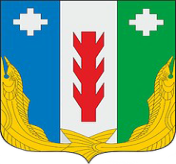 Администрация Порецкого муниципального округа Чувашской РеспубликиПОСТАНОВЛЕНИЕ_________2023 № _____с. ПорецкоеЧăваш РеспубликинПăрачкав муниципалитет округӗн администрацийĕЙЫШĂНУ________2023 № _____Пăрачкав салиN п/пДата регистрации уведомленияФ.И.О., должность муниципального служащего, представившего уведомлениеФ.И.О., должность муниципального служащего, принявшего уведомлениеПодпись муниципального служащего, принявшего уведомлениеПодпись муниципального служащего, представившего уведомление, в получении копии уведомления с отметкой о регистрацииДата направления уведомления представителю нанимателя (работодателя)Дата приобщения уведомления к личному делуПримечание123456789